Maxillaria  Species Data   SPECIES                   PROGENY         AWARDS                   AWARD  TYPE                                                        RANGE                               TEMP/LHT     BLOOM TIME                                             F-1/Total                                                                                                                                                                                                                   PeakType species: Maxillaria platypetalaBuilding Block SpeciesMaxillaria is a large genus of 636 species, very few of which have been used in hybridizing. None of the species could be considered Building Blocks. Maxillaria has been crossed with Anguloa, Cyrtochilum and Lycaste. Most were one of a kind crosses. The two species with the most progeny and are most awarded are Maxillaria sanderiana and M. striata.Maxillaria sanderiana                                                                                Maxillaria striata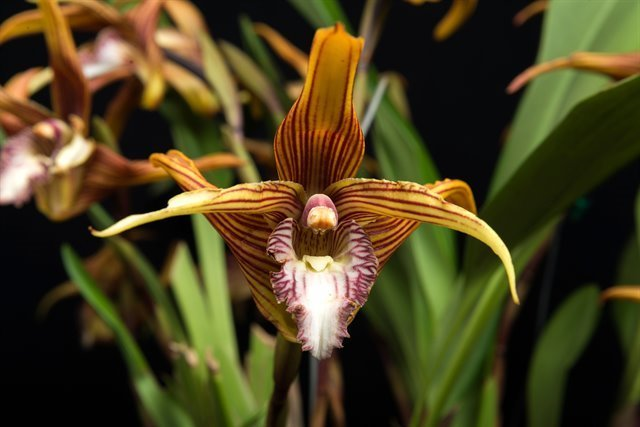 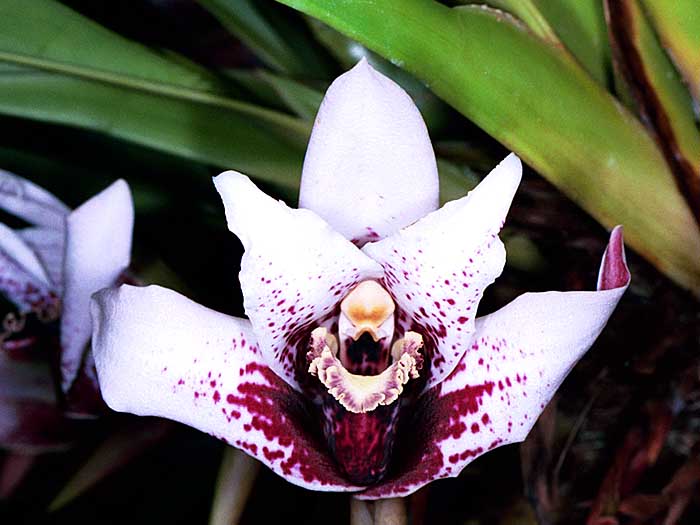 lehmannii5/521 AM, 1 CBREcuador & PeruHi/Cool-WrmNo Datamolitar5/563 AWD, 1 CCM, 2 CHMEcuadorLo/Cold-CoolJunesanderiana7/8194 AM, 1 CCE, 4 CCM, 1 CHM, 3 HCC, 4 SMEcuador & PeruLo/Cool-WrmMaystriata7/7166 AM, 1 CBM, 1 CCE, 1 CCM, 1 FCC, 1 HCCEcuador & PeruLo/Cool-WrmSept